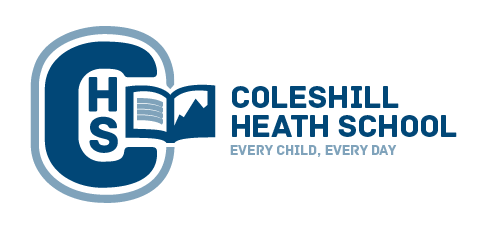 Key achievements to date:Areas for further improvement and baseline evidence of need:A 42% of pupils engage in extracurricular activities provided by school during autumn term.To achieve Gold School Games MarkTo engage girls in sport from KS1. To engage 100% of pupils in daily PE / sports activity through a range of PE provision within the school day.  Meeting national curriculum requirements for swimming and water safety.N.B Complete this section to your best ability. For example you might have practised safe self-rescue techniques on dry land.What percentage of your current Year 6 cohort swim competently, confidently and proficiently over a distance of at least 25 metres?N.B. Even though your pupils may swim in another year please report on their attainment on leaving primary school at the end of the summer term 2020.55%What percentage of your current Year 6 cohort use a range of strokes effectively [for example, front crawl, backstroke and breaststroke]?45%What percentage of your current Year 6 cohort perform safe self-rescue in different water-based situations?15%Schools can choose to use the Primary PE and sport premium to provide additional provision for swimming but this must be for activity over and above the national curriculum requirements. Have you used it in this way?NoAcademic Year: 2021-2022Total fund allocated: £21,160Date Updated: Date Updated: Key indicator 1: The engagement of all pupils in regular physical activity – Chief Medical Officers guidelines recommend that primary school pupils undertake at least 30 minutes of physical activity a day in schoolKey indicator 1: The engagement of all pupils in regular physical activity – Chief Medical Officers guidelines recommend that primary school pupils undertake at least 30 minutes of physical activity a day in schoolKey indicator 1: The engagement of all pupils in regular physical activity – Chief Medical Officers guidelines recommend that primary school pupils undertake at least 30 minutes of physical activity a day in schoolKey indicator 1: The engagement of all pupils in regular physical activity – Chief Medical Officers guidelines recommend that primary school pupils undertake at least 30 minutes of physical activity a day in schoolPercentage of total allocation:Key indicator 1: The engagement of all pupils in regular physical activity – Chief Medical Officers guidelines recommend that primary school pupils undertake at least 30 minutes of physical activity a day in schoolKey indicator 1: The engagement of all pupils in regular physical activity – Chief Medical Officers guidelines recommend that primary school pupils undertake at least 30 minutes of physical activity a day in schoolKey indicator 1: The engagement of all pupils in regular physical activity – Chief Medical Officers guidelines recommend that primary school pupils undertake at least 30 minutes of physical activity a day in schoolKey indicator 1: The engagement of all pupils in regular physical activity – Chief Medical Officers guidelines recommend that primary school pupils undertake at least 30 minutes of physical activity a day in schoolIntentImplementation£7000ImpactSustainability and suggested next steps:Focus children to work with play leaders during dinner times. Focus groupsLess engagedDisadvantaged SENDPupils to have the opportunity to access physical activities outside the curriculum.Funding allocated£1000Lunch timesports50%  of  SEND children were targeted and have made small steps to success with small sided games and catching and throwing skills improving.Target the less engaged and disadvantaged next year.Continue to target the 50% that did not take part this year.Specific equipment to engage targeted children.SENDGirlsIdentify girls from KS1 that lack the engagement in sport.  Shooting stars programme will be a focus.Use wide range of games and equipment so SEND children become more engaged.Funding allocated:£5000Ladders, a frames and other equipment was bought to support children with gross motor skills. SEND children were all active in lessons and made lots of progress. Targeted girls from year 3 in extracurricular clubs has bought more attention to girls sport. This has enhanced more numbers from 15-30 as it has been a yearly club from autumn to summer.  67% of girls have participated in the club. Continue to target SEND with new equipment such as smaller equipment to reinforce the children fine and gross motor skills such as smaller balls,  smaller bats, and things to improve lessons further.Key indicator 2: The profile of PESSPA being raised across the school as a tool for whole school improvementKey indicator 2: The profile of PESSPA being raised across the school as a tool for whole school improvementKey indicator 2: The profile of PESSPA being raised across the school as a tool for whole school improvementKey indicator 2: The profile of PESSPA being raised across the school as a tool for whole school improvementPercentage of total allocation:Key indicator 2: The profile of PESSPA being raised across the school as a tool for whole school improvementKey indicator 2: The profile of PESSPA being raised across the school as a tool for whole school improvementKey indicator 2: The profile of PESSPA being raised across the school as a tool for whole school improvementKey indicator 2: The profile of PESSPA being raised across the school as a tool for whole school improvementIntentImplementation£3500ImpactSustainability and suggested next steps:Deliver CPD to teachers and support staff. Teachers and ECTs to have CPD face to face on specific needs. AthleticsTennisGymnasticsTeachers to work alongside P.E specialist to enhance their knowledge.Support with basic skills while also having challenge incorporated.ECTs to gain more experience in face to face CPD. Funding allocated:£3000North Solihull sports package. ECTs have been allocated gymnastics as this was an area they found difficult to teach. Working with them over the summer term they have had CPD from teacher and are now more confident with delivering quality P.E.Follow on from ECTs High quality training. Work alongside ECT to enhance their P.E teaching further. Coleshill Heath school sport and achievements in sporting events to be celebrated and shared with parents. Termly ‘sports letter’ reporting on the schools sporting performance and success in sport:EventsOutcomes of tournaments and festivalsMedal CabinetFunding allocated: £ 1000Termly sports letter is attached to website for the parents and the wider community to see.Celebrating achievements in assemblies so children can be awarded by their peers. To continue to share sporting achievements in assemblies and begin to use athletes of the week from ks1 and ks2.Medal cabinet/ wall for children to also show their achievements.Sports council to have more input into the curriculum. Chn to write sports reports after competitions/ BlogsMore emphasis based around skills and values.  This will bring more focus to lessons and children to become more aware of sportsmanship.  Sports crew to provide reports on sports events and write blogs.Purchase value wristbands for children to show the value they have shown in lesson.£900Fortnightly meetings has given the children more ownership of the extra curricular activities. Pupil voice has had a major impact due to sports day having a more child input to games they would like. Continue to work with sport council to enhance ideas for next year.Key indicator 3: Increased confidence, knowledge and skills of all staff in teaching PE and sportKey indicator 3: Increased confidence, knowledge and skills of all staff in teaching PE and sportKey indicator 3: Increased confidence, knowledge and skills of all staff in teaching PE and sportKey indicator 3: Increased confidence, knowledge and skills of all staff in teaching PE and sportPercentage of total allocation:Key indicator 3: Increased confidence, knowledge and skills of all staff in teaching PE and sportKey indicator 3: Increased confidence, knowledge and skills of all staff in teaching PE and sportKey indicator 3: Increased confidence, knowledge and skills of all staff in teaching PE and sportKey indicator 3: Increased confidence, knowledge and skills of all staff in teaching PE and sportIntentImplementation£2900ImpactSustainability and suggestednext steps:P.E lead and sports coaches to attend Co-ordiantor days. Work closer with other schools to enhance knowledge of the school curriculum mapping.P.E Lead to have a wider understanding of leadership and health and wellbeingAttend North Solihull CPD.Funding allocated:£3000North Solihull Package(Same as KP2)£600 cover teaching costs (each time) Days gave a better insight to commonwealth games and how to involve whole school. Mapping 22-23 curriculum is now more skills based. This will have more impact on the children’s knowledge.Develop assessment based around skills rather than sports.Continue teachers, ECTs all access CPD in areas of gymnastics, dance and tennis. CPD for teachers and ECTs with low self-esteem on delivery 2day or 4 half days£800 cover teaching costs (each time) ECTs have been allocated gymnastics as this was an area they found difficult to teach. Working with them over the summer term they have had CPD from teacher and are now more confident with delivering quality P.E.Follow on from ECTs High quality training. Work alongside ECT to enhance their P.E teaching further. Key indicator 4: Broader experience of a range of sports and activities offered to all pupilsKey indicator 4: Broader experience of a range of sports and activities offered to all pupilsKey indicator 4: Broader experience of a range of sports and activities offered to all pupilsKey indicator 4: Broader experience of a range of sports and activities offered to all pupilsPercentage of total allocation:Key indicator 4: Broader experience of a range of sports and activities offered to all pupilsKey indicator 4: Broader experience of a range of sports and activities offered to all pupilsKey indicator 4: Broader experience of a range of sports and activities offered to all pupilsKey indicator 4: Broader experience of a range of sports and activities offered to all pupilsIntentImplementation£2000ImpactSustainability and suggestednext steps:To engage 100% of children into clubs and competitions throughout the year.Have a range of sports so all children can access from year 1-year 6 from autumn 1. Make sure experience is for all children In the school.To further enhance the children competitiveness in intra/inter competitions.All clubs to be accessible to all children and be inclusive so a range of clubs are to be implemented.P.E lead to work alongside year groups to implement intra school sporting events that are competitive between classes and groups.          £1000 Fundingallocated:£2000Sports/Dance Coach 67% of children participated in clubs throughout the year. 22% of them where for SEND children 15% were for the less engaged40% were for the rest of the school. CPD for teachers on how to implant this at the end of each half term. Lack of competitiveness in lessons. Have more clubs that the children would like to access. (Pupil voice will provide this. Information) Model to teachers how to use the curriculum and how to have an intra competition at the end of each skills-based focus.